                         OKUDUĞUNU ANLAMA SINAVI TOM SAWYER Okuduğunuz kitabın yazarı kimdir?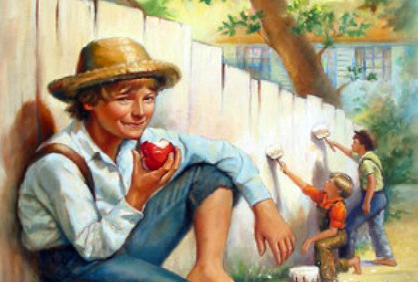 a- Tom Sawyer		b- Mark Twainc- Mehmet Yaşar	         d- Kristof Kolomb–  Tom’un yaşadığı yerin adı nedir?A)  St. Louis    B)  St. Ptersburg                                                                                                                                                                                   C)  St. MartinD)Londra3.Tom ile Huck gece vakti mezarlığa niçin gidiyorlar ?A)  Cesur olduklarını ispatlamak için   B)  Define bulmak için                                                                       C)  Ölü bir kediyi mezarlığa gömmek için                                     D)Mark’ı yakalamak için4. DOĞRU  MU  YANLIŞ  MI  ?(     ) 1 –  Tom ve Huck iki haydudun bir mezarı kazarak açtıklarını ve cesedi soyduklarını görürler. (     ) 2 –  Tom ile Huck buluşmak için kedi sesi çıkarmışlar.(     ) 3 –  Tom ve Huck mezarlıkta hayalet görmüşler.(     ) 4 –  Hikayenin sonunda Kızılderili Joe ,yaptıklarından dolayı tutuklanmıştır .(     ) 5 –  Tom ve Huck ,buldukları define sayesinde çok zengin olmuşlar.5.BOŞLUKLARI   DOLDURUNUZ*  bankaya       *  elbiseleri     *  büyük bir çiftliğe        *  kilometre      *  tanık      *  kilisede         *  mil                      *  kanıt          *  camide    *  şapkası                 1 –  Huck ,her zaman eskimiş büyük adam                              .   .   .   .   .    .   .   .  giyerdi.2 –   1609 m  olarak kabul edilen  uzunluk ölçüsü birimine     .   .   .   .   .   .   .  denir.3 –  “Şahit”  kelimesinin eş anlamlısı  .   .   .   .   .   .   .   kelimesidir.4 –  Kayıp çocuklar için  .   .   .   .   .   .   .   dualar ediliyordu.5 –  Tom ve Huck defineden elde ettikleri parayı   .   .   .   .   .   .   .   .   .   yatırdılar.6. Kitabın kahramanlarıyla özelliklerini eşleştirin. Özelliklere uygun kahramanın başındaki harfi noktalı yere yazın.7.Tom’un annesi öldüğünde ona kim bakmıştır?a- Doktor		b- Polly teyzec- Lisa			d- Tom amca8. Kasabada düzenlenen kır gezisinde ,Tom ve Becky’nin başına ne gelmiştir?A)  Haydutlar  tarafından kaçırılmışlar   B)  Mağarada  kaybolmuşlar                                                                                         C)  Mağarada derin bir çukurun içine düşmüşlerD)Doyasıya eğlenmişlerdir.9. Kitabın konusu nedir?a- Bir çocuğun maceralarla dolu dünyasıb- Kimsesiz bir çocuğun sokaklarda yaşadığı sıkıntılar.c- Bir katilin hayatıd- Okulu sevmeyen çocuğun başından geçenler10. Tom ile Huck define aramak için girdikleri  perili evde dolaşırken  neyle karşılaştılar ?A)  Perili bir sandık buldular.                                                                 B)  Doktor Robinson’un katilini gördüler .                                C)  Polly Teyze’sinin sakladığı altınları buldular  .                                                         D)Lisa’nın bir şeyler sakladığını görürler.11. Hikayenin sonunda Kızılderili Joe’nin başına ne gelmiştir?
a) Mağarada ölmüştür
b) Define bularak kasabanın en zengini olmuştur
c) Yaptığı olaylardan dolayı tutuklanmıştır
d) Tom ile beraber define avcılığına başlamıştır12.  Tom Sawyer’e göre ,insanlarda bir şeyi elde etme arzusu uyandırmak için ne yapmak gerekiyormuş ?  A)  Onun manevi değerinin yüksek olduğunu  göstermek.                                                                B)  Onun çok pahalı olduğunu  göstermek .                                                                                   C)  Onu erişilmez bir şey olarak göstermek .                                                                                                D)Onun eğlenceli olduğunu göstermek..a- Tom…..Kimsesiz sokak çocuğub- Joe…..Mağarada kaybolan kızc- Polly…..Mağarada ölen katil kişid- Lisa…..Maceracı, zeki ama yaramaz çocuke- Jim…..Sert görünmesine rağmen çok yumuşak kalpli yaşlı kadın